2016-2017 Upper Grades Application Application Process:1.  Attend an Open House or request a private tour.  Please call (941)-479-2651 or email  saltmeadowschool@gmail.com to make an appointment.
2.  Submit an application.  All applications must be accompanied by a $25 non-refundable application fee.
3.  Teacher meeting.  Shortly after your application is received, the Admissions Director will contact you to schedule a meeting with the prospective teacher to determine how your child may best be supported at Saltmeadow.
4.  Upon acceptance, a $100 tuition deposit and signed registration paperwork will finalize your child's enrollment and hold their space.Student’s Name: ________________________________________________________________Address:  ________________________________________________________________Birthdate:  ________________________Grade:   □6   □7   □8   □9   □10  

Homeschool Enrichment □  Number of days (1-4) _____________________
  Yearly tuition is:  $6060 plus $300 for materials (5% discount on tuition, if paid in full at enrollment).   Tuition may also be paid in 10 installments, beginning August 1st.Party responsible for tuition obligations: __________________________________Parent/Guardian Signature:  ____________________________________________Date:  __________________Parent/Guardian Signature:  ____________________________________________Date:  __________________Parent/Guardian InformationParent/Guardian 1:  __________________________________________________Cell:__________________Home:___________________Work:________________Address (if different from above):________________________________________Email: _______________________________ Occupation:____________________Place of work:  _______________________________________________________Parent/Guardian 2: ___________________________________________________Cell:__________________Home:___________________Work:________________Address (if different from above):________________________________________Email: _______________________________ Occupation:____________________Place of work:  _______________________________________________________Relationship of Parents: □ Married   □ Divorced   □Separated   □ Co-habitingIf separated or divorced, please describe co-parenting /custody arrangement:______________________________________________________________________________Child lives with:□ Both Parents   □ Parent 1   □ Parent 2   □ OtherIf your child lives with anyone other than parent(s), please explain:______________________________________________________________________________Does any other person care for your child on a regular basis? □Yes    □ No _____________________________________________________________________Caregiver’s Name 	_____________________________	Phone   _______________________Caregiver’s Relationship to Child :  __________________________________________________SiblingsSibling 1 Name:  ___________________________Age:_________	D.O.B.______________	 School:  _____________________________________________________________Sibling 2 Name: ___________________________Age:_________	D.O.B.______________	 School:______________________________________________________________Sibling 3 Name:  ___________________________Age:_________	D.O.B.______________	 School: ______________________________________________________________Schools Previously Attended School 1  Name, Address, Phone______________________________________________________________________________School 2  Name, Address, Phone______________________________________________________________________________School 3  Name, Address, Phone______________________________________________________________________________If moving from a previous school, please explain why:______________________________________________________________________________If your child was adopted, at what age? Under what circumstances?______________________________________________________________________________Please describe your family’s relationship to spiritual life:______________________________________________________________________________How many hours does your child sleep each night? ____________Why do you want your child to attend Saltmeadow School?______________________________________________________________________________How did you hear of Saltmeadow School?□ Website   □ Facebook   □ Friend   □ Newspaper   □ Magazine   □ Open House   □ Event   □ OtherIf “Other”, how:____________________________________________________________________________Are you acquainted with anyone currently in the school?_____________________________________________________________________________Parents/guardians are actively involved in the life of our school. All are expected to volunteer a minimum of 20 hours per school year and participate in at least one school work day. Please list your interests, experience, talents, etc._____________________________________________________________________________Anything that would be helpful for us to know concerning your child’s development not mentioned so far?___________________________________________________________________________________________________________________________________________________________________________________________________________________________________________________________________________________________________________________________________________________________________________________________________Please describe your child’s strengths and challenges:______________________________________________________________________________________________________________________________________________________________________________________________________________________________________________________________________________________________________________________________________________________________________________________________________Does your child have any health/medical conditions that the school should be aware of in order to ensure the child’s safety? If so, please explain and attach any medical documents.________________________________________________________________________________________________________________________________________________________________________________________________________________________________________________________________________________________________________________________Has your child ever had a social, neurological, emotional, or other evaluation? Does your child have an IEP? If so, please explain and attach the testing results or latest IEP plan.________________________________________________________________________________________________________________________________________________________________________________________________________________________________________________________________________________________________________________________Does your child receive any support services at this time?  Please list, along with contact information for the provider.__________________________________________________________________________________________________________________________________________________________________________________________________________________________________________How many hours per day does your child spend with electronic media?  _____________________What kinds of activities does your child enjoy most?______________________________________________________________________________________________________________________________________________________________________________________________________________________________________________________________________________________________________________________________________________________________________________________________________List any extracurricular activities your child participates in (sports, martial arts, dance, music). Indicate hours per week:__________________________________________________________________________________________________________________________________________________________________________________________________________________________________________Does your child have any unusual behaviors or habits that the teachers should be aware of?  Please describe.____________________________________________________________________________________________________________________________________________________________Please describe your approach to discipline.  How does your child respond to your approach?____________________________________________________________________________________________________________________________________________________________What activities does your family do together that your child enjoys?____________________________________________________________________________________________________________________________________________________________Please describe home life or attitudes that you consider different or unique:____________________________________________________________________________________________________________________________________________________________The following page is a request for release of records from the previously attended school.  Please sign and submit it with the application.  Prior school records are required before an application can be approved.  In some cases, parents must encourage the previous school to send or fax records.Homeschool transcripts are appreciated, if available.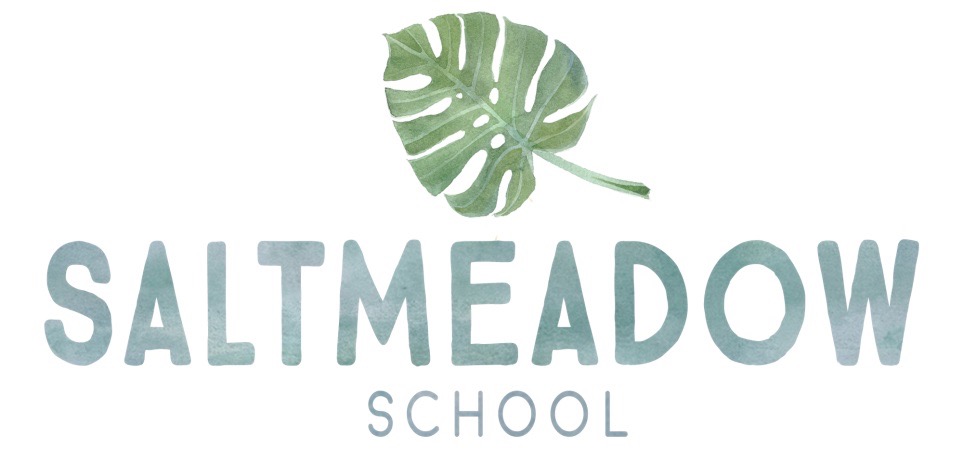 Request for Student RecordsPrevious School Name:  _______________________________________________School Address:  _____________________________________________________
School Phone:  __________________________  Fax:  _______________________Student Last Name: ____________________ First Name:  ____________________Date of Birth:  _______________________ Grade:  _________________________The above named student has applied to/is enrolled in Saltmeadow School.  Please forward all school records.Parent/Guardian Signature: _____________________________________________Date of request:______________________________________________________Please send records to:Saltmeadow School/ Attn: Records6210 Crestwood Ave Sarasota, FL  34231saltmeadowschool@gmail.com Phone: ( 941)-479-2651  Fax:  941-927-2006